УПРАВЛЕНИЕ ФЕДЕРАЛЬНОЙ  СЛУЖБЫ ГОСУДАРСТВЕННОЙ  РЕГИСТРАЦИИ, 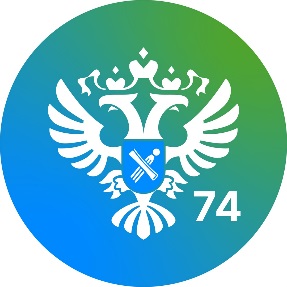 КАДАСТРА И КАРТОГРАФИИ (РОСРЕЕСТР)  ПО ЧЕЛЯБИНСКОЙ ОБЛАСТИ . Челябинск, ул. Елькина, 85                                                                                    10.06.2022Около 94 тысяч объектов бытовой недвижимости уже зарегистрировали южноуральцы в 2022 годуУправление Федеральной службы государственной регистрации, кадастра и картографии по Челябинской области проанализировало статистику по регистрации прав на бытовую недвижимость. С января по май 2022 года сведения о более 93,6 тысячах таких объектов внесены в реестр недвижимости.В челябинском Росреестре отмечают, что с каждым месяцем растет количество заявлений о государственном кадастровом учете и (или) государственной регистрации прав в отношении жилых помещений (квартир, комнат) в многоквартирных домах, жилых домов, садовых домов, сопутствующих объектов (индивидуальных гаражей, объектов вспомогательного использования, в том числе хозяйственных построек, и т.п.) и земельных участков, предоставленных для их строительства. По итогам 5 месяцев 2022 года Управление Росреестра осуществило 93 672 учетно-регистрационных действия в отношении таких объектов, при этом 61 391 пакет документов поступил через многофункциональные центры, оставшиеся 32 281 заявление были поданы в Росреестр в электронном виде посредством сервисов ведомственного сайта https://rosreestr.gov.ru.  Напоминаем, что с 1 мая 2022 года Росреестр сократил сроки регистрации прав в отношении объектов недвижимого имущества, имеющих бытовое назначение. С 10 до 3 рабочих дней сокращен федеральный срок в случае, если пакет документов поступает в Росреестр напрямую в электронном виде в отношении земельного участка, предназначенного для ведения личного подсобного хозяйства, огородничества, садоводства, строительства гаража или индивидуального жилищного строительства, расположенных на таком земельном участке. С 12 до 5 рабочих дней сокращен срок по указанным объектам и основаниям, если пакет документов поступит в регистрирующий орган через офисы МФЦ.Пресс-служба Управления Росреестра и Кадастровой палаты по Челябинской области